                                                 LATINOAMÉRICA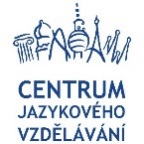 TAREA. 1. Completa el texto con las siguientes palabras:sin embargo  –  tanto … como  –  además  –  es decir – aunqueEl español, en las distintas regiones donde se habla, presenta muchas diferencias, (1) _____________ en el vocabulario (2) _____________ en la gramática, y, naturalmente, en la pronunciación. (3) _____________, no se habla igual en España y en América, pero tampoco se habla igual en Madrid y en Granada, en Buenos Aires y en Ciudad de México. (4)_____________,  cuando un hablante de español viaja a otro país, enseguida ve que lo entiende casi todo y que no tiene ningún problema de comunicación. Las diferencias no son muy importantes y, (5) _____________ , el lenguaje oficial o literario es prácticamente igual en todos los países. Así, 
(6) _____________ los 400 millones de hablantes de español tienen cultura e historia diferentes, pueden comunicarse sin problemas.2. Cuando los españoles llegaron a América, vieron productos que no conocían y decidieron llamarlos por su nombre original. A. Intenta descubrir si las siguientes palabras son originarias de América, si son latinas o de origen árabe.cacao – aceite – hamaca – trigo – canoa – almohada – tomate – azúcar – albóndiga– café – vino – aguacate B. ¿Cuáles de ellas son alimentos y cuáles objetos?ALIMENTOS _______________________________________________________________________________OBJETOS _________________________________________________________________________________C. Explica qué son y para qué sirven los objetos que aparecen en la lista.3. A. Comenta con tu compañero/a:1. ¿Cómo defines Latinoamérica (LA)?2. ¿Qué países crees forman parte de LA?3. ¿Por qué Belice no se incluye entre los países de LA? 4. ¿Cuáles son los idiomas predominantes de LA?5. ¿Qué climas comprende?6. ¿Qué podemos decir de su biodiversidad?B. Lee el texto y comprueba tus respuestas del ejercicio anterior.América Latina o Latinoamérica es un concepto étnico-geográfico aparecido en Francia en el siglo XIX para identificar una región del continente americano de habla española y portuguesa como lenguas oficiales o mayoritarias, también incluye los territorios o países de habla francesa.La delimitación precisa de la región es muy variable. En todos los casos agrupa a Argentina, Bolivia, Brasil, Chile, Colombia, Costa Rica, Cuba, Ecuador, El Salvador, Guatemala, Haití, Honduras, México, Nicaragua, Panamá, Paraguay, Perú, República Dominicana, Uruguay y Venezuela.Se debate la inclusión de Belice (aunque los idiomas predominantes son el español y el criollo beliceño, es el único país de América Central en donde el idioma oficial es el inglés, ya que la independencia de Belice se llevó a cabo por los mismos colonos británicos y no por la población beliceña). Otras regiones que se excluyen son, por ejemplo: la región francófona de Canadá, los estados y posesiones hispanohablantes de Estados Unidos, y las posesiones francesas en América (por ejemplo, Guadalupe, Guayana Francesa y Martinica).De los tres idiomas que definen a América Latina, el español y el portugués son los predominantes, quedando el francés como idioma de sólo un 3% de la población de la región. Derivado de la expresión se ha extendido el gentilicio latino para hacer referencia a personas de cultura o ascendencia hispanoamericana.La región comprende más de veinte millones de kilómetros cuadrados de superficie, que corresponden aproximadamente al 13,5% de la superficie emergida del planeta. Por su extensión, América Latina presenta una gran diversidad geográfica y biológica. En ella se encuentran prácticamente todos los climas del mundo y es el hogar de numerosas especies animales y vegetales. El concepto «América Latina» ha sido cuestionado como eurocéntrico por diversos estudiosos y movimientos debido a la exclusión que el mismo hace de una gran cantidad de idiomas y pertenencias étnicas, entre ellas las de los pueblos originarios y afroamericanos, mayoritarias en varios países y regiones de la llamada América Latina.4. Mira el videofragmento y opina sobre lo qué (no) saben los jóvenes españoles de América?https://www.youtube.com/watch?v=howkNtf00ZQAdaptado de: https://es.wikipedia.org/wiki/Am%C3%A9rica_Latina
BROŽOVÁ, K., FERRER C., aventura 2, Klett, Praha, 2010
MORENO, C., MORENO, V., ZURITA, P.: AVANCE, nivel básico-intermedio, SGEL, 2002.americanaslatinasárabes